Акция «Рябиновые бусы»     Обучающиеся творческих объединений  МАУ ДО ЦДТ «Гном» приняли участие в краевой акции  «Рябиновые бусы» в рамках Дня единых действий Российского движения.  Для ветеранов педагогического труда было  изготовлено70 сувениров и открыток.         Сувенирный фонд был передан Совету ветеранов педагогического труда для  торжественного награждения на концертной программе в Доме учителя. Количество  участников –160 человек.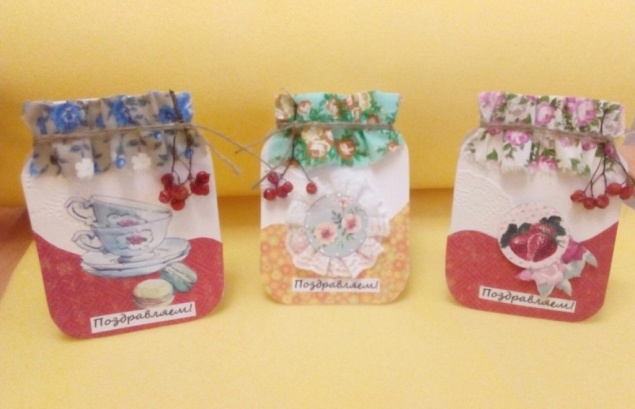 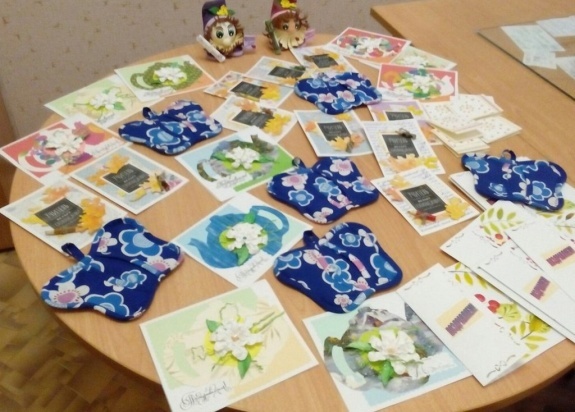 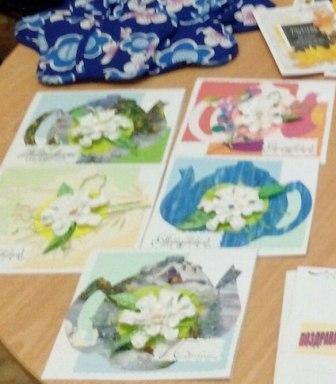 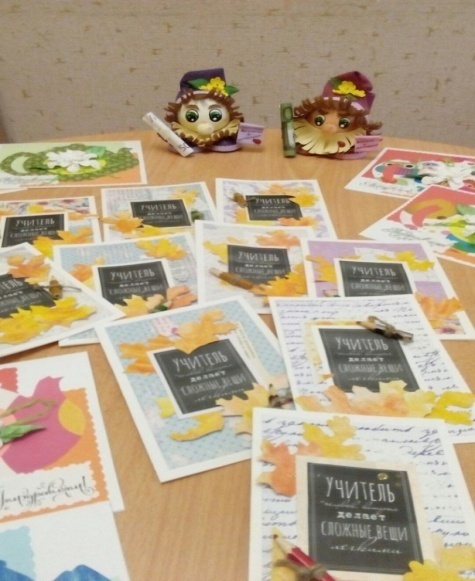 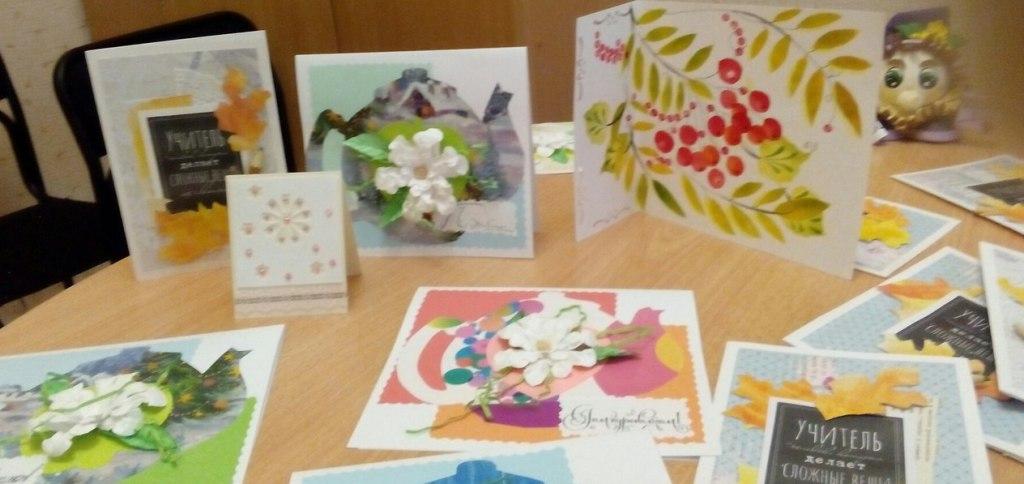 